COURSE INFORMATON COURSE INFORMATON COURSE INFORMATON COURSE INFORMATON COURSE INFORMATON COURSE INFORMATON Course TitleCodeSemesterL+P HourCreditsECTSCivil Law ILAW 12113+245Prerequisites-Language of InstructionTurkish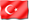 Course LevelBachelor'sDegree (First CycleProgrammes)Course TypeCompulsoryCourse CoordinatorProf. Dr. Nami BarlasInstructorsProf. Dr. Nami BarlasAsst.  Prof.Dr. Gül DoğanAssistantsRes. Assist. M. Oğuz VuraloğluRes. Assist. Aslı BörekGoalsThegoal of thiscourse is topresentthe legal systemandbasicconcepts of law.ContentThefollowingsubjectsarecoveredbythiscourse: Introductoryprovisions of theTurkishCivilCode, system of law, concept of rightsandpersons, acquirementandforfeiture of therights, sources of thecivillaw, transitoryprovisions, principle of goodfaith , , meaning of personalityandconcept of realpersonandassociations, foundationsandother legal entitieshaving legal personality, capacitytoacquirerights, capacitytoact, theprotection of personandpersonality, legal domicileandkinship.Learning OutcomesProgram Learning OutcomesTeachingMethodsAssessmentMethods1) Theaim of thiscourse is toprovidestudentswithabilitytosuggestsolutionstodifferentkind of problems ofTurkishcivillawandtopresentthe legal systemandbasicconcepts of law.1,3,4,5,6,101,2,3,4ATeachingMethods: 1: Lecture, 2: Question-Answer, 3: Discussion, 4: Case study / practicalcourseAssessmentMethods: A: Testing, B: Presentation C: HomeworkCOURSE CONTENTCOURSE CONTENTCOURSE CONTENTWeekTopicsStudyMaterials1Concept of civillaw, concept of system of law, codificationandtheTurkish legal system, sources of Turkishlaw2Transitoryprovisionsandapplicability of provisions in environmentallyandrationepersonae,  exercise of judicialdiscretion, Silence of thelaw ona a particularmatter, legal custom, thelawmadebyjudge as a lawmaker,  the role of scientificthoughtandciviljurisdiction.3Theconcept of right, thetype of rights, personalrightsandpropertyrights, absoluterights-relativerights.....4Theconcept of rightful, legal event, legal action, legal transaction, thefactors of legal transaction, thelack of thefactorsandnullity, toacquirementandforfeiture of therights5The role of goodfaith on theacquirement of therights6Thehonestyruleandabusing of a right, maintenance of one’srights.7MID-TERM EXAMINATION8Introductiontolaw of persons, thebeginningandexpiration of “personality”9Thecapacitytoacquirerightsandthecapacitytoact, thefactors of thecapacitytoactandthecapacitytoacquirerights,  separationperson in terms of thecapacitytoacquirerights10Personalright, protection of personalrightsandnames.11Convertingperson’snames, Theconcept of legal domicileandkinship, kindredbybloodandkindredbymarriage, register of civilrank12Theconcept of the legal entity, toacquirement of the legal entitiy, Thecapacitytoacquirerightsandthecapacitytoact.13Theassociations, to form an association, thecapacitytoacquirerightsandthecapacitytoact, organizationanddissolved.14Thededications, to form a dedication, thecapacitytoacquirerightsandthecapacitytoact, checkout.RECOMMENDED SOURCESRECOMMENDED SOURCESTextbookM. Kemal Oğuzman/Nami Barlas, Medeni Hukuk (Giriş, Kaynaklar, Temel Kavramlar), 18th edition, İstanbul 2012AdditionalResourcesMustafa Dural/Suat Sarı, Türk Özel Hukuku Cilt:1 (Temel Kavramlar ve Medeni Kanunun Başlangıç Hükümleri), 7th edition, 2012Serap Helvacı/Gediz Kocabaş, Medeni Hukuk Pratik Çalışmaları, 2012MATERIAL SHARINGMATERIAL SHARINGDocumentsAssignmentsExamsASSESSMENTASSESSMENTASSESSMENTIN-TERM STUDIESNUMBERPERCENTAGEMid-terms1100Total100CONTRIBUTION OF FINAL EXAMINATION TO OVERALL GRADE60CONTRIBUTION OF IN-TERM STUDIES TO OVERALL GRADE40Total100COURSE CATEGORYExpertise/Field CoursesCOURSE'S CONTRIBUTION TO PROGRAMCOURSE'S CONTRIBUTION TO PROGRAMCOURSE'S CONTRIBUTION TO PROGRAMCOURSE'S CONTRIBUTION TO PROGRAMCOURSE'S CONTRIBUTION TO PROGRAMCOURSE'S CONTRIBUTION TO PROGRAMCOURSE'S CONTRIBUTION TO PROGRAMCOURSE'S CONTRIBUTION TO PROGRAMNoProgram Learning OutcomesContributionContributionContributionContributionContributionContributionNoProgram Learning Outcomes123451Abilitytocomprehend, solve, andtoattainanalyticalandcriticalthoughtprocessesX2Withintheambit of lifelonglearning, todirectcontinuousrenewalandcultivation of knowledgeattained in thefield of lawX3Tomaster legal resourcesand legal precedents; to be abletoconductcomparative legal analyses in nationalandinternational legal arenasX4Toimprovesettlementoptions; toimplementcreativeandinnovativesolutionsX5To be equippetwithcomprehensiveandcomparativeknowledgegainedthroughthestudy of law, enablingthe transfer of thisknowledgeintothesocialandeconomicfields. ToattainanalyticalthinkingbetweencrossdisciplinesX6Toattaintheabilitytocomprehendandsolve legal problemspertainingtoglobaleconomyX7Toobtainknowledge of current legal subjects, throughtheaid of the English languageX8Tobe abletoutilizeproficiency at an intermediatelevelforeignlanguageX9Toattainprofessionalandscientificethicaltenants in thefield of law, as well as in society at largeX10Toattaintheabilitytowrite, speakand listen effectively, in thefield of lawX11To be open-minded, to be tolerant of differentideas, to be constructive, tohave self-confidence, andto be responsiblebothduringindividualstudiesand/orduringteamstudies. ToworkeffectivelyandefficientlyXECTS ALLOCATED BASED ON STUDENT WORKLOAD BY THE COURSE DESCRIPTIONECTS ALLOCATED BASED ON STUDENT WORKLOAD BY THE COURSE DESCRIPTIONECTS ALLOCATED BASED ON STUDENT WORKLOAD BY THE COURSE DESCRIPTIONECTS ALLOCATED BASED ON STUDENT WORKLOAD BY THE COURSE DESCRIPTIONActivitiesQuantityDuration
(Hour)Total
Workload
(Hour)Course Duration (Includingtheexamweek: 16x Total coursehours)14570Hoursforoff-the-classroomstudy (Pre-study, practice)14     456Mid-terms122Final examination122Total WorkLoad 130Total WorkLoad / 25 (h)5,2ECTS Credit of the Course 5